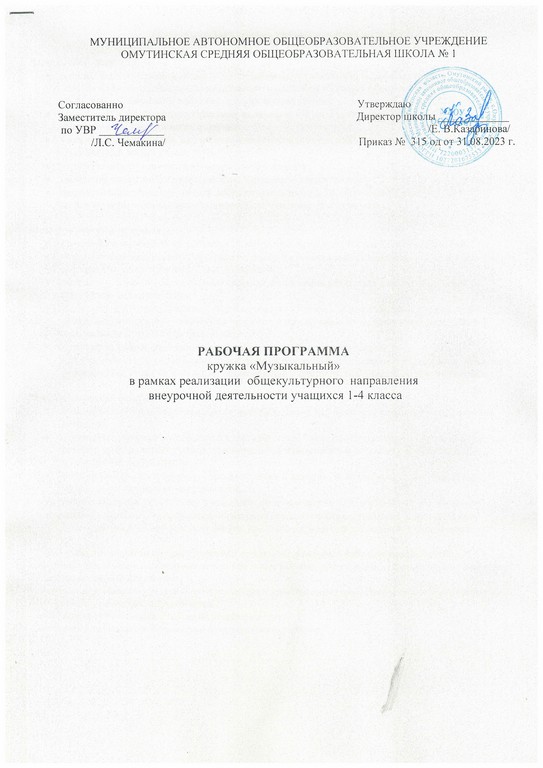 Планируемые результаты изучения курсаЛичностные результаты:чувство гордости за свою Родину, российский народ и историю России, осознание своей этнической и национальной принадлежности на основе изучения лучших образцов фольклора, шедевров музыкального наследия русских композиторов;умение наблюдать за разнообразными явлениями жизни и искусства в учебной и внеурочной деятельности, их понимание и оценка умение ориентироваться в культурном многообразии окружающей действительности, участие в музыкальной жизни класса;уважительное отношение к культуре других народов; овладение навыками сотрудничества с учителем и сверстниками;формирование этических чувств доброжелательности и эмоционально-нравственной отзывчивости, понимания и сопереживания чувствам других людей.Метапредметные результаты:овладение способностями принимать и сохранять цели и задачи учебной деятельности;освоение способов решения проблем творческого и поискового характера в процессе восприятия, исполнения, оценки музыкальных сочинений;определять наиболее эффективные способы достижения результата в исполнительской и творческой деятельности;продуктивное сотрудничество (общение, взаимодействие) со сверстниками при решении различных музыкально-творческих задач на уроках музыки, во внеурочной и внешкольной музыкально-эстетической деятельности;позитивная самооценка своих музыкально-творческих возможностей;приобретение умения осознанного построения речевого высказывания о содержании, характере, особенностях языка музыкальных произведений в соответствии с задачами коммуникации.Предметные результаты:формирование представления о роли музыки в жизни человека, в его духовно-нравственном развитии;формирование основ музыкальной культуры, в том числе на материале музыкальной культуры родного края, развитие художественного вкуса и интереса к музыкальному искусству и музыкальной деятельности;формирование устойчивого интереса к музыке и различным видам (или какому-либо виду) музыкально-творческой деятельности;умение воспринимать музыку и выражать свое отношение к музыкальным произведениям;умение воплощать музыкальные образы при создании театрализованных и музыкально-пластических композиций, исполнении вокально-хоровых произведений, в импровизациях.   В результате занятий по предложенной программе учащиеся получат возможность:-  получить элементарные вокально-исполнительные навыки, сформировать познавательные интересы в области песенного искусства;
-  получить и расширить знания и представления о народном песенном творчестве и творчестве отечественных детских композиторов;
-  познакомиться с историей создания известных песен;
-  получить начальные представления о музыкальной грамоте.Содержание курсаI. Разучивание и исполнение вокальных произведений (27 часов)Повторение и разучивание распевок. Песня  «Падают листья» (М.Красев/М.Ивенсен). Песня «Если добрый ты» (Б.Савельев /А.Хайт). Песня  «День рождения мамы» (Т.Пахоменко). Русская  народная песня «Во поле березка стояла». Песня  «Новый Год у ворот» (песня - повторялка) (О.Макушина/ Г.Мовчан). Песня «Мы здоровье бережем» (Н.Вербина /С.Калинова). Песня «Песня о пограничнике» (С.Богославский/ О.Высотская). Песня  «Мамин праздник» (Ю.Гурьев/ С.Вигдоров). Песня «Вечный огонь» (А.Филипенко/Д.Чибисов). Песня «Песенка о лете» (из м/ф «Дед Мороз и лето») (Е.Крылатов/ Ю.Энтин). Урок-концерт.II. Изучение отечественной музыки  (5 часов)Музыкальное  обозрение  «Песенки для деток» (о творчестве детских композиторов). Беседа об истории создания песни  Л.Бекмана/ Р.Кудашевой «В лесу родилась елочка». Игра «Угадай мелодию» (песни из отечественных мультфильмов). Музыкальное обозрение «Выбирай на вкус» (песни о профессиях). Беседа-презентация «Песни войны и Победы» (история создания песни «Священная война»).III. Основы музыкальной грамоты (2 часа)Беседа  «Ноты в дудке у меня» (об основах музыкальной грамоты). Беседа-презентация «Заиграй-ка, балалайка!» (о русских народных музыкальных инструментах).Тематическое планирование1-4 класс(34 часа, 1 час в неделю)№ п/пТема урокаКол-во часовМодульпрограммывоспитания 1 четверть (7 часов)1 четверть (7 часов)1 четверть (7 часов)1 четверть (7 часов)1Вводное занятие (инструктаж по т/б). Прослушивание учащихся. Повторение и разучивание распевок.1«Школьный урок»:  нетрадиционные  уроки в трансформируемом пространстве2Беседа  «Ноты в дудке у меня» (об основах музыкальной грамоты).13-5Песня  «Падают листья» (М.Красев/М.Ивенсен).3«Ключевые общешкольные дела»:  День листопада6-7Песня «Если добрый ты» (Б.Савельев /А.Хайт).2«Ключевые общешкольные дела»: Неделя доброты2  четверть (8 часов)2  четверть (8 часов)2  четверть (8 часов)2  четверть (8 часов)8Музыкальное  обозрение  «Песенки для деток» (о творчестве детских композиторов). 19-10Песня  «День рождения мамы» (Т.Пахоменко).2«Ключевые общешкольные дела»:  День матери.11-12Русская  народная песня «Во поле березка стояла».2«Ключевые общешкольные дела»: «Мы - вместе, мы - одна семья». Фестиваль национальных культур13Беседа об истории создания песни  Л.Бекмана/ Р.Кудашевой «В лесу родилась елочка».1«Ключевые общешкольные дела»: проект «Фабрика Деда Мороза»14-15Песня  «Новый Год у ворот» (песня - повторялка) (О.Макушина/ Г.Мовчан).2«Ключевые общешкольные дела»: проект «Фабрика Деда Мороза»3  четверть (11 часов)3  четверть (11 часов)3  четверть (11 часов)3  четверть (11 часов)16-18Песня «Мы здоровье бережем» (Н.Вербина /С.Калинова).3«Ключевые общешкольные дела»:  Месячник ЗОЖ19Беседа-презентация «Заиграй-ка, балалайка!» (о русских народных музыкальных инструментах).1«Школьный урок»:  нетрадиционные  уроки в трансформируемом пространстве20-22Песня «Песня о пограничнике» (С.Богославский/ О.Высотская).3«Ключевые общешкольные дела»:  Дни армейской жизни23-25Песня  «Мамин праздник» (Ю.Гурьев/ С.Вигдоров).3«Школьные медиа»:  Организация фотосалонов «Мамин день»26Игра «Угадай мелодию» (песни из отечественных мультфильмов).1«Детские общественные объединения»: Разноцветная неделя4  четверть (8 часов)4  четверть (8 часов)4  четверть (8 часов)4  четверть (8 часов)27Музыкальное обозрение «Выбирай на вкус» (песни о профессиях).1«Ключевые общешкольные дела»: День карьеры28-30Песня «Вечный огонь» (А.Филипенко/Д.Чибисов). 3«Ключевые общешкольные дела»: Песенный круг ко Дню Победы31Беседа-презентация «Песни войны и Победы» (история создания песни «Священная война»).1«Ключевые общешкольные дела»:  Акция: «Бессмертный полк»32-33Песня «Песенка о лете» (из м/ф «Дед Мороз и лето») (Е.Крылатов/ Ю.Энтин).2«Ключевые общешкольные дела»:  Парад талантов34Повторение песен, изученных в данном учебном году. Урок-концерт.1«Школьный урок»:  нетрадиционные  уроки в трансформируемом пространствеИтого: 34 часаИтого: 34 часаИтого: 34 часаИтого: 34 часа